Inschrijflijst DrumTastic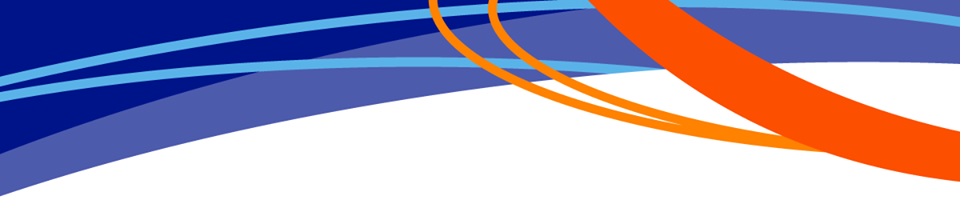 5-6 jaar (30 minuten)Inschrijflijst DrumTastic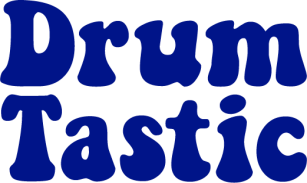 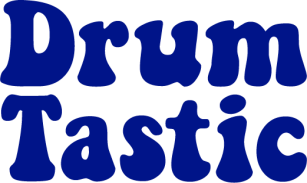 7-9 jaar (30 minuten)Inschrijflijst DrumTastic10-12 jaar (35 minuten)Inschrijflijst DrumTastic13+ (35 minuten)1.21.2.22.3.23.4.24.5.25.6.26.7.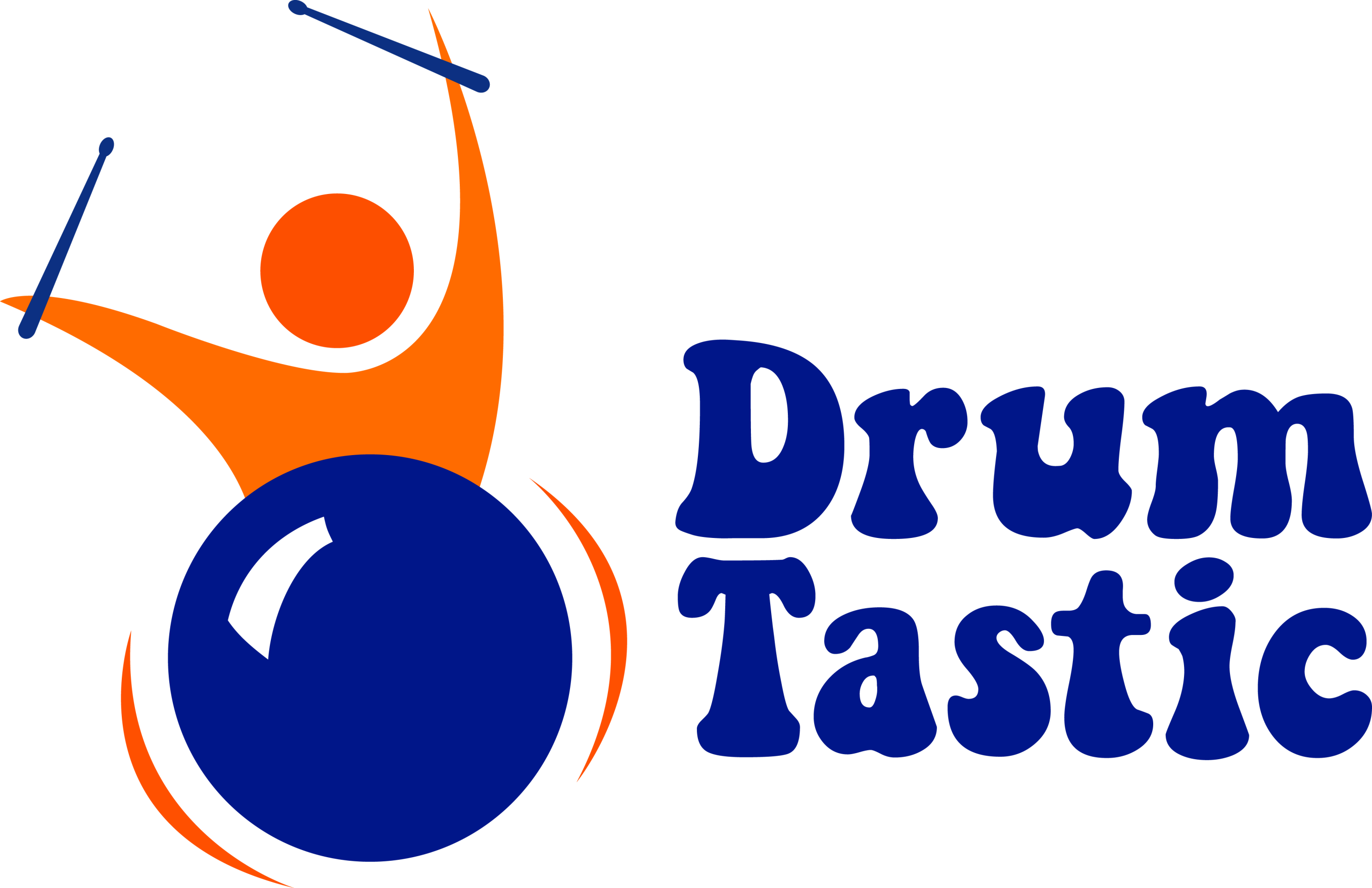 27.8.28.9.29.10.30.11.31.12.32.13. 33.14.34.15.35.16.36.17.37.18.38.19.39.20.40.41.42.43.44.45.46.47.48.49.50.1.21.2.22.3.23.4.24.5.25.6.26.7.27.8.28.9.29.10.30.11.31.12.32.13. 33.14.34.15.35.16.36.17.37.18.38.19.39.20.40.41.42.43.44.45.46.47.48.49.50.1.21.2.22.3.23.4.24.5.25.6.26.7.27.8.28.9.29.10.30.11.31.12.32.13. 33.14.34.15.35.16.36.17.37.18.38.19.39.20.40.41.42.43.44.45.46.47.48.49.50.1.21.2.22.3.23.4.24.5.25.6.26.7.27.8.28.9.29.10.30.11.31.12.32.13. 33.14.34.15.35.16.36.17.37.18.38.19.39.20.40.41.42.43.44.45.46.47.48.49.50.